A guide to using School 360 at homeGoogle search - School 360.comClick on - EYFS Log inLog in using your pin number, colour and objectClick on JIT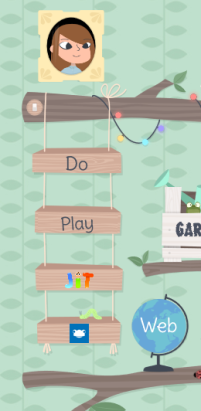 Once on you can choose the following apps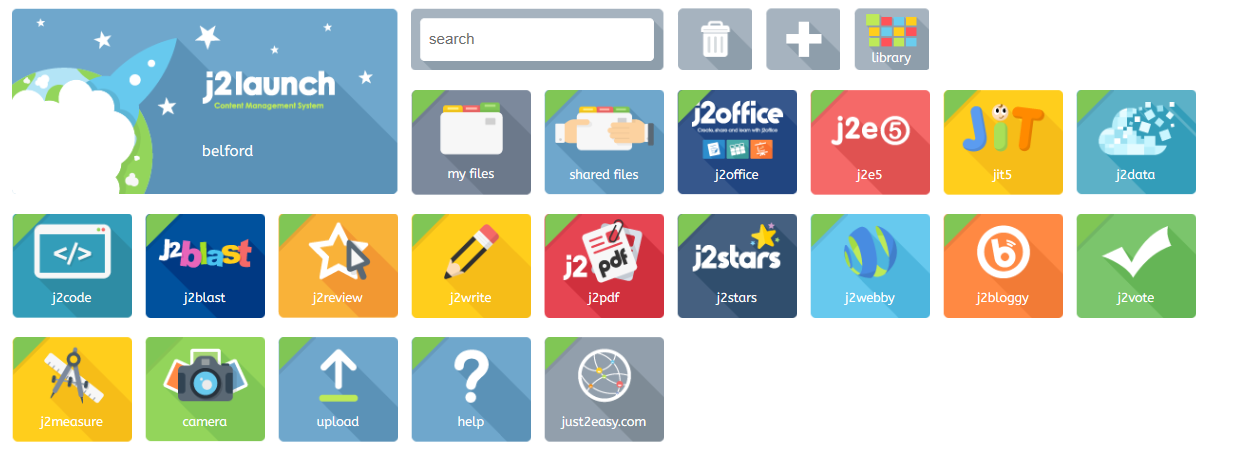 